BREVE DESCRIPCIÓN DO PROXECTOTIPO DE INSTALACIÓN Tecnoloxía renovable empregada ENERXÍA FOTOVOLTAICAPANEIS SOLARES FOTOVOLTÁICOSINVERSORES ENERXÍA EÓLICA INSTALACIÓN HÍBRIDANeste caso cubrirase só unha memoria técnica, cubrindo os datos relativos as dúas tecnoloxías renovables empregadas. Achegarase en cada unha das Solicitudes de axuda (independente por tecnoloxía empregada) a mesma memoria.Almacenamento SI 		Capacidade Enerxía almacenada en baterías (nova actuación): 		kWhCapacidade Enerxía almacenada en baterías (instalación existente): 	kWh	 NON               Tipo de almacenamento:Baterías de LitioOutro sistema de almacenamento:  ______________________Tipo de Instalación:	 Illada da rede Conectada á rede  Sen excedentes (con sistema antivertido )Marca:      ____________________Modelo:   ____________________ Con excedentes Con compensación de excedentes				 Sen compensación de excedentesRatio (Capacidade de almacenamento / Potencia xerada):                    kWh / kWTipo de paneis fotovoltaicos: Actuacións adicionais:¿Retírase cuberta de amianto?¿Instalación sobre nova marquesiña?¿Desmantélanse instalacións existentes?¿Autoconsumo colectivo?DESCRIPCIÓN DO PROXECTODescrición técnica do proxecto Nota explicativa: Explicarase claramente a disposición dos paneis sobre a superficie soporte (orientación, inclinación, terraza horizontal, chan, superposición, cuberta inclinada, marquesiña, etc.) acompañando plano en planta e croquis para ver o tipo de integración arquitectónica.Achegar fotografías onde se ubicarán os  equipos antes da instalación ( en Anexo) No caso de retirada de amianto, achegaranse fotografías de detalle da cuberta de amianto existente (en Anexo)No caso de ter instalacións de xeración previas a nova actuación, achegaranse fotografías dos equipos da instalación existente (en Anexo)Descrición do sistema de almacenamento Nota explicativa: Especificarase claramente o tipo de almacenamento empregado, número, marca, conexionado serie/ paralelo, tensións, capacidade C10, enerxía almacenada, potencia instalada, etc.Descrición do sistema de inversores/reguladores Nota explicativa: Incluirase tamén, de ser o caso, en detalle os equipos de limitación de potencia xerada, antivertido ou inxección cero. Descrición do sistema de monitoraxe da enerxía eléctricaNota explicativa: Especificarase marca e modelo do sistema instalado. Este sistema deberá mostrar como mínimo a produción enerxética renovable en termos diario, mensual e anual, e o correspondente consumo enerxético para os mesmos períodos. Poderá ademais mostrar datos adicionais coma:  emisións de CO2 evitadas e aforro económico xerado para o propietario da instalación.Deberá existir unha pantalla nun lugar visible que mostre estes datos de forma actualizada. Adicionalmente esta mesma información deberá ser accesible a través de dispositivo móbilInforme para proxectos de mais de 100kW Nota explicativa: para aqueles proxectos que superen os 100kW de potencia nominal instalada requirirase un informe que achegue a seguinte documentaciónAchegar coma un anexoPlan estratéxicoNota explicativa: se indicará a orixe ou lugar de fabricación (nacional, europeo ou internacional) dos compoñentes da instalación e o seu impacto ambiental, incluíndo o almacenamento, os criterios de calidade ou durabilidade utilizados para seleccionar os distintos compoñentes, a interoperabilidade da instalación ou o seu potencial para ofrecer servizos ao sistema, así como o efecto tractor sobre PEMES e autónomos que se espera que teña o proxecto. Poderá incluír, ademais, estimacións do seu impacto sobre o emprego local e sobre a cadea de valor industrial local, rexional e nacional.Principio de non causar dano significativoNota explicativa: Xustificación do cumprimento polo proxecto do principio de non causar dano significativo a ningún dos obxectivos ambientais establecidos no Regulamento (UE) 2020/852Se a actuación non supera o 100 kW de potencia o solicitante deberá presentar unha declaración responsable deste cumprimento. (achegar coma un anexo)Valorización dos residuosNota explicativa: memoria resumen onde se recolla a cantidade total de residuo xerado, clasificados por códigos  LER, e os certificados dos xestores de destino, onde se indique a porcentaxe de valorización alcanzado.XUSTIFICACIÓN DA DEMANDA ELÉCTRICA ANUAL E BALANCE ENERXÉTICODATOS DO CONSUMO ELÉCTRICO ASOCIADO(*) Achegarase recibo xustificativo no Anexo. No caso de ser un autoconsumo colectivo achegaranse tantos recibos como CUPS asociados a instalación de Autoconsumo.BALANCE SISTEMAS CONECTADOS Á REDERealizarase a continuación unha gráfica comparativa coa representación dos valores mensuais A, B, C e D desta táboa(*)   Enerxía xerada e non autoconsumida (B-C instalación sen almacenamento) (B-D instalación con almacenamento)(**) No caso de instalacións con excedentes a enerxía útil corresponde a enerxía xerada e no caso de instalacións sen excedentes corresponde a enerxía autoconsumida SISTEMAS ILLADOSNo caso dos sistemas illados incluirase tamén a estimación da enerxía anual aportada pola fonte auxiliar cando non chegue a xeración solar para cubrir a demanda eléctrica.XUSTIFICACIÓN DAS EMISIÓNS EVITADAS DE CO2O solicitante determinará as emisións evitadas de CO2 ao empregar tecnoloxías de enerxías renovables que poderá estimar pola seguinte fórmula.En instalacións illada ou conectada sen excedentes:Emisións evitadas (t CO2/ano) = (Enerxía solar autoconsumida  anual (kWh/ano)* (0,357)/1000En instalacións conectadas con excedentes:Emisións evitadas (t CO2/ano) = (Enerxía solar xerada anual  (kWh/ano)* (0,357)/1000RESUMEN ORZAMENTO DESAGREGADO Nota: deberá coincidir este orzamento resumen coa oferta elixida.No caso de que existan diverxencias importantes entre o orzamento da solicitude e a oferta elixida deberá xustificar as diferenzas.ORZAMENTO DESAGREGADO POR PARTIDAS ELEXIBLESNota: As contías totais indicadas neste orzamento deberán coincidir cos totais do orzamento da solicitude de axuda (Táboa anterior)PLANIMETRIA   Plano en planta con imaxe aérea e referencia catastral Plano en planta coa ubicación dos paneis/aeroxeradores na edificaciónCroquis coa perfilería para ver o tipo de integración arquitectónica Fotografía actual da ubicación dos paneis fotovoltaicos/aeroxeradores antes da instalaciónFotografía de detalle da cuberta de amianto existente, cando procedaFotografías e planos da instalación actual dos equipos existentes, no caso de ampliación ou instalación de almacenamento (programa 3)ANEXOSFolla de características técnicas dos equipos principais (paneis, inversores, aeroxeradores, reguladores, sistema antivertido, almacenamento)Recibos eléctricos do subministro eléctrico, para verificar o CUPS do autoconsumo asociadoInforme para proxectos de mais de 100kW (plan estratéxico, principio de non causar dano significativo, valorización de residuos)Xustificante de solicitude de rexistro da instalación existente no Rexistro de instalacións eléctricas de baixa tensión (procedemento IN614C) ou no Rexistro de instalacións eléctricas de alta tensión (para as actuacións do programa 3)Sinatura do técnico que enche a memoria:                   Nome e apelidos:DNI:Nome do solicitanteTítulo do proxectoPrograma de incentivos:           PROGRAMA 1          PROGRAMA 2                PROGRAMA 3DATOS DA PERSOA SOLICITANTEDATOS DA PERSOA SOLICITANTEDATOS DA PERSOA SOLICITANTEDATOS DA PERSOA SOLICITANTEDATOS DA PERSOA SOLICITANTENOME/RAZÓN SOCIALNOME/RAZÓN SOCIALPRIMEIRO APELIDOSEGUNDO APELIDONIFTELÉFONO 1TELEFONO 2CORREO ELECTRÓNICOCORREO ELECTRÓNICOCORREO ELECTRÓNICOCATEGORÍA DA EMPRESACATEGORÍA DA EMPRESA         PEQUENA EMPRESA                     MEDIANA EMPRESA                   GRAN EMPRESA                                     PEQUENA EMPRESA                     MEDIANA EMPRESA                   GRAN EMPRESA                            SECTOR EMPRESARIAL (INDUSTRIAL OU SERVIZOS):CNAEUBICACIÓN DA INSTALACIÓN PROXECTADAUBICACIÓN DA INSTALACIÓN PROXECTADAUBICACIÓN DA INSTALACIÓN PROXECTADAUBICACIÓN DA INSTALACIÓN PROXECTADAUBICACIÓN DA INSTALACIÓN PROXECTADAUBICACIÓN DA INSTALACIÓN PROXECTADAUBICACIÓN DA INSTALACIÓN PROXECTADAENDEREZO DO PROXECTO (Rúa; nº)ENDEREZO DO PROXECTO (Rúa; nº)CÓDIGO POSTALPROVINCIAPROVINCIACONCELLOLOCALIDADELOCALIDADEPARROQUIACOORDENADAS UTM X (ETRS 89):COORDENADAS UTM X (ETRS 89):COORDENADAS UTM Y (ETRS 89):COORDENADAS UTM Y (ETRS 89):COORDENADAS UTM Y (ETRS 89):REFERENCIA CATASTRALONDE SE UBICA A INSTALACIÓN:REFERENCIA CATASTRALONDE SE UBICA A INSTALACIÓN:DATOS DA INSTALACIÓNDATOS DA INSTALACIÓNDATOS DA INSTALACIÓNDATOS DA INSTALACIÓNENERXÍA RENOVABLE EMPREGADA Enerxía Fotovoltaica Enerxía Eólica Enerxía EólicaTIPO DE EDIFICACIÓN Obra nova  Edificación existente Edificación existenteINSTALACIÓN RENOVABLEDE XERACIÓN Nova (P1, P2)INSTALACIÓN RENOVABLEDE XERACIÓN Existente (P3)Potencia da instalación existente (kW)Potencia da instalación existente (kW)INSTALACIÓN RENOVABLEDE XERACIÓN Existente (P3)Ano da instalación existenteAno da instalación existenteINSTALACIÓN RENOVABLEDE XERACIÓN Ampliación (P1,P2)Potencia da instalación existente (kW)Potencia da instalación existente (kW)INSTALACIÓN RENOVABLEDE XERACIÓN Ampliación (P1,P2)Ano da instalación existenteAno da instalación existentePOTENCIA INSTALADA RENOVABLE                                     kWp(nova actuación)CAPACIDADE ALMACENAMENTO                                     kWh(se procede)INTEGRACIÓN ARQUITECTÓNICA Sobre marquesiña Cuberta coplanar ChanINTEGRACIÓN ARQUITECTÓNICA Outro: Outro: Outro:DATOS INSTALACIÓN NOVA DATOS INSTALACIÓN NOVA NÚMERO PANELESMARCAMODELOPOTENCIA UNITARIA (kW)POTENCIA PICO TOTAL (kW)DATOS INSTALACIÓN EXISTENTEDATOS INSTALACIÓN EXISTENTENÚMERO PANELESMARCAMODELOPOTENCIA UNITARIA (kW)POTENCIA PICO TOTAL (kW)DATOS INSTALACIÓN NOVADATOS INSTALACIÓN NOVANÚMERO DE INVERSORESMARCAMODELOPOTENCIA UNITARIA (kW)POTENCIA NOMINALTOTAL (kW)DATOS INSTALACIÓN EXISTENTEDATOS INSTALACIÓN EXISTENTENÚMERO DE INVERSORESMARCAMODELOPOTENCIA UNITARIA (kW)POTENCIA NOMINAL TOTAL (kW)DATOS INSTALACIÓN NOVADATOS INSTALACIÓN NOVANÚMERO EQUIPOSMARCAMODELOPOTENCIA UNITARIA (kW)POTENCIA TOTAL (kW)DATOS INSTALACIÓN EXISTENTEDATOS INSTALACIÓN EXISTENTENÚMERO EQUIPOSMARCAMODELOPOTENCIA UNITARIA (kW)POTENCIA TOTAL (kW) Silicio monocristalino Outros:                                                . Silicio policristalino Rendimento panel %: SI NONInstalación de paneis fotovoltáicos sobre nova cuberta con retirada de amianto Total ParcialPotencia instalada sobre nova cuberta:                                       kWPotencia instalada sobre nova cuberta:                                       kWSuperficie retirada de amianto:                    m²Superficie retirada de amianto:                    m² SI NONInstalación sobre marquesiña Total ParcialPotencia instalada sobre nova marquesiña:                                       kWPotencia instalada sobre nova marquesiña:                                       kWSuperficie de marquesiña:                   m²Superficie de marquesiña:                   m² SI NON SI NONTitularCUPS (*)Tarifa Potencias contratadas (Kw)Consumo eléctrico anual (kwh)ESTIMACIÓNS ESTIMACIÓNS ESTIMACIÓNS ESTIMACIÓNS ESTIMACIÓNS ESTIMACIÓNS ESTIMACIÓNS MESABCDEFGMESCONSUMO INCIAL (kWh)XERACIÓN (kWh)AUTOCONSUMO INSTANTÁNEO (kWh)AUTOCONSUMO  TOTAL CON BATERÍAS (kWh)EXCESOS(*) (kWh)APORTE  REDE FINAL (kWh)ENERXÍA ÚTIL (**) (kWh)XaneiroFebreiroMarzoAbrilMaioXuñoXulloAgostoSetembroOutubroNovembroDecembroTOTAL% Autoconsumo respecto da enerxía consumida anual ((C ou D)/A)% Autoconsumo respecto da enerxía xerada anual ((C ou D)/B)% Excedentes respecto da enerxía consumida anual (E/A)% Excedentes respecto da enerxía xerada anual (E/B)Kwh/anoPotencia pico instalada (kwp)Capacidade almacenamento baterías (kwh)Enerxía eléctrica consumida anual                             (C)Enerxía eléctrica consumida día                              (C/365)Enerxía xerada  anual teórica                                              (X) Enerxía solar autoconsumida anual  con baterías              (AU)Enerxía aportada pola fonte auxiliar                  (Aux=C-AU)Horas efectivas  autoconsumo solar          (X-Aux)/Ppico%    Autoconsumo solar                         100 x AU/C%     Fonte auxiliar                                  100 x (Aux)/ C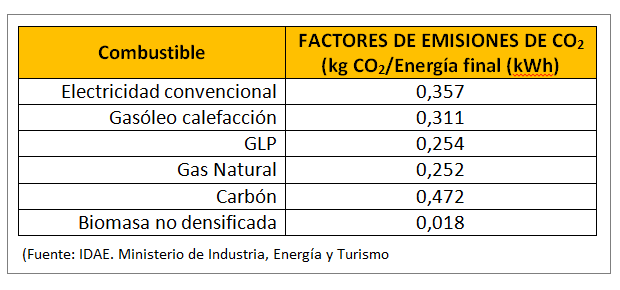 Táboa. Factores de emisións.ORZAMENTO DA SOLICITUDE SEN IVE€Instalación Enerxía RenovableAlmacenamentoInstalación de nova marquesiñaRetirada de amiantoTOTAL SEN IVE% IVETOTAL CON IVECustos subvencionables€Paneis fotovoltaicos / AeroxeradoresEstrutura soporteInversoresAlmacenamentoInstalación nova marquesiñaRetirada de amiantoSistema eléctrico xeral de Alta ou Baixa TensiónMan de obra e posta en marchaSistema de xestión, control e monitoraxeObra civilDesmantelamento de instalacións existentesRedacción do proxecto o memoria técnicaCoste da dirección facultativaCoordinación de seguridade e saúde nas obrasCusto de xestión da solicitude da axudaCusto de xestión da solicitude da xustificaciónInforme auditor da conta xustificativa, se procedeTOTAL SEN IVE% IVETOTAL CON IVE